Genetic characterization and founder effect analysis of the recently introduced Salers cattle breed populationD. Gamarra, A. Lopez-Oceja and MM. de Pancorbo Supplementary Table S1. Allelic Richness per locus and population based on minimum sample size (17 diploid individuals)Supplementary Table S2. Expected heterozygosities for the 11 loci in Salers breed and the comparison breedsSupplementary Table S3. Wright F-Statistics (FIT. FST. FIS) and breed differentiation (RST) among 21 breeds.Supplementary Table S4. Pairwise estimates of genetic differentiation and genetic distances among all the breeds. The FST estimates are above the diagonal and the Reynolds genetic distance is below the diagonal. All estimates of FST were found to be significant (P <0.01).Supplementary Figure S1. L-shaped mode shift graph showing the absence of founder effect in Spanish Salers cattle.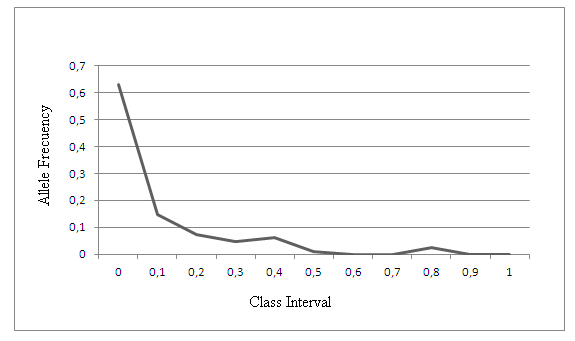  Supplementary Figure S2. Evanno method representation to obtain the most likelihood cluster from Structure analysis.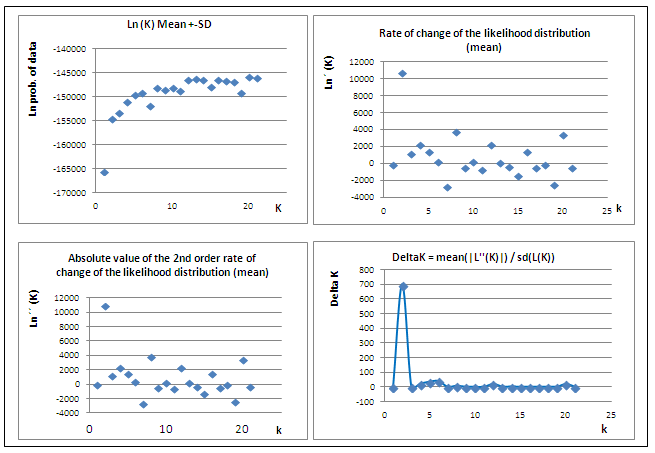 SALBLALIMCHLDEXSHLHERGALBBLHECWALMARHFRHOLDFHGWHDLVMRYVRBBRRWAGAverageBM18184.4125.5675.2555.4015.7184.9613.7992.7734.4212.9495.0835.0004.0464.3785.3173.9794.9953.9864.3533.4042.8504.412BM18244.6713.9983.6923.9733.9892.7884.0023.9993.9653.3134.7602.0004.6974.7093.9615.5464.0003.8053.6494.4593.8503.992BM21136.6287.0706.4006.7854.8374.8186.8605.3545.6863.4355.5376.0005.3854.9195.9733.9954.9955.9336.4014.9354.9965.569ETH105.1394.4645.8343.4965.1303.0003.9653.7505.3413.0002.7554.0006.0005.8436.0484.9745.9184.3033.7874.3214.5504.553ETH2254.9404.9384.5483.8504.2674.9615.7135.7565.2444.4834.8475.0005.0795.5875.4513.9743.9994.8075.6734.7573.8504.844ETH34.4104.4995.3085.7725.6413.9212.4753.7857.3423.9974.3154.0004.8644.7796.1524.6872.9795.4065.7044.5274.8314.733INRA0236.6626.4806.2836.3466.9933.7584.4096.9367.0233.9485.1115.0005.4385.1807.2414.9536.3314.6557.2775.4293.7005.674SPS1153.2334.8075.1184.4556.1553.6615.5865.3383.1141.9994.6044.0004.4724.7814.0193.5471.9792.9994.4303.0005.0004.109TGLA1225.5567.1377.7177.1224.8774.4726.2445.1816.0235.8184.1424.0007.8517.3867.4364.3966.6276.4268.5625.1814.7006.041TGLA1263.3314.0894.9862.9973.5592.9894.2712.9314.2474.5093.3725.0004.4784.4434.3743.9994.9184.4115.0805.3523.0004.111TGLA2277.4377.4267.5098.2716.2304.8906.6327.3936.6265.6227.4876.0008.0177.8617.0414.9896.3907.0876.6737.1985.9606.797Average5.1295.4985.6955.3155.2184.0204.9054.8365.3673.9164.7284.5455.4845.4425.7284.4584.8304.8935.5994.7784.2994.985LocusSALBLALIMCHLDEXSHLHERGALBBLHECWALMARHFRHOLDFHGWHDLVMRYVRBBRRWAGAverageBM18180.3240.6400.6620.6940.7670.7320.6240.4810.4900.5350.5550.7220.5820.6170.7150.5880.7890.6550.6530.5840.5350.616BM18240.7290.7280.6570.6270.7160.2880.6530.7390.6770.2570.7290.5150.7570.7230.6940.5360.7440.6870.6740.6450.6190.638BM21130.7100.8510.8060.8070.7130.7510.8030.5070.7810.6070.5920.7090.7580.7240.8100.6710.7830.8150.8450.7460.7040.738ETH100.7140.7330.7750.2320.7430.6200.6960.4300.6640.6690.3030.5440.6330.6840.7770.6600.8030.6560.5710.6660.3850.617ETH2250.7700.7650.7060.6180.7100.7520.7860.7580.7490.6270.6330.7020.7170.7150.6830.6000.6730.6030.7540.5390.5960.688ETH30.5830.6950.6720.7200.6970.6010.5190.3710.8280.6690.6190.5580.6350.6580.6770.7040.4300.7760.7040.4000.6370.626INRA0230.7310.7770.7940.7340.7820.5750.5730.7870.8180.6810.7140.7740.7630.7460.8390.5360.7610.6120.8100.6670.4580.711SPS1150.2110.5230.7160.4900.7780.6270.7800.7400.3190.2450.6680.4690.6250.6130.3700.1980.1200.5450.5070.6040.7760.520TGLA1220.6960.8320.8190.6930.4210.5830.7080.4760.7160.8040.6560.5610.8040.8310.7970.5800.8190.7840.8190.7030.6830.704TGLA1260.5900.6560.6730.4130.6600.5590.7270.5480.6200.5500.6040.7930.6450.6160.5260.5930.7230.7110.6850.7780.5240.628TGLA2270.7690.8170.8180.8180.7630.7510.7580.8440.7930.6880.8280.7420.8550.8230.8400.7070.7040.8180.7590.8310.7010.782Average0.6210.7290.7360.6220.7050.6220.6930.6070.6780.5760.6270.6440.7070.7050.7030.5790.6680.6970.7070.6510.6020.661FITFSTFIS   RSTBM18180.1000.0970.0030.092BM18240.0770.0710.0060.037BM21130.1470.1380.0110.126ETH100.1200.121-0.0020.057ETH2250.0660.0640.0020.070ETH30.0770.0760.0010.096INRA0230.0990.107-0.0090.103SPS1150.1080.116-0.0090.177TGLA1220.1440.1340.0110.111TGLA1260.1700.1520.0220.065TGLA2270.0900.0840.0060.112Mean0.1090.1060.0040.105SALBLALIMCHLDEXSHLHERGALBBLHECWALMARHFRHOLDFHGWHDLVMRYVRBBRRWAGSAL*0.0600.0810.1330.1280.2030.1340.1630.0810.2240.0980.1030.1250.1390.1190.1830.1340.1110.0830.1370.251BLA0.061*0.0250.0840.0690.1540.0750.1240.0510.1610.0670.0760.0730.0770.0550.1360.0680.0550.0490.0750.152LIM0.0850.026*0.1060.0880.1340.0920.1220.0740.2020.0790.0760.0980.1030.0700.1590.0790.0690.0660.0890.156CHL0.1420.0880.113*0.1170.2150.1530.1700.0890.2000.0980.1480.1270.1280.0740.1940.1130.0980.0750.0780.216DEX0.1360.0710.0920.125*0.1500.0820.1520.1010.1720.1330.0960.1010.1120.0880.1520.0970.1000.0800.1000.182SHL0.2270.1680.1440.2420.162*0.1710.1930.2040.2890.2040.2000.1690.1810.1750.2530.1980.1940.1750.2140.242HER0.1440.0780.0960.1660.0860.188*0.1590.1040.1880.1590.1130.0870.1040.1070.1540.1230.1170.0860.1260.193GAL0.1770.1320.1300.1870.1650.2140.173*0.1570.2780.1610.1250.1170.1390.1320.1930.1480.1540.1070.1360.258BBL0.0850.0520.0770.0930.1070.2280.1100.171*0.1990.1170.0950.0780.0860.0630.1340.0890.0520.0410.0830.196HEC0.2540.1750.2250.2230.1890.3410.2090.3250.223*0.2620.2310.2120.2170.1610.2430.2000.2060.1730.2270.257WAL0.1040.0690.0820.1030.1420.2290.1730.1760.1240.304*0.1530.1310.1350.1220.2270.1460.1140.1180.1030.218MAR0.1090.0790.0790.1600.1010.2230.1200.1330.1000.2630.166*0.1060.1220.0970.1340.1190.1150.0810.1220.245HFR0.1330.0760.1030.1360.1070.1850.0910.1240.0810.2380.1400.112*0.0090.0690.1270.0940.0810.0540.0970.172HOL0.1500.0810.1080.1370.1190.2000.1100.1500.0900.2440.1450.1300.009*0.0660.1440.1080.0850.0610.1020.169DFH0.1270.0570.0730.0760.0920.1920.1130.1410.0650.1760.1300.1020.0710.068*0.1300.0520.0620.0290.0680.169GWH0.2020.1460.1740.2150.1650.2920.1680.2150.1440.2780.2570.1440.1360.1560.139*0.1640.1380.1040.1580.305DLV0.1440.0710.0820.1200.1020.2210.1320.1600.0930.2230.1580.1260.0990.1150.0530.180*0.0890.0680.0800.212MRY0.1170.0560.0720.1030.1050.2160.1240.1670.0540.2310.1210.1220.0840.0890.0640.1480.094*0.0260.0400.191VRB0.0870.0500.0680.0780.0830.1920.0900.1140.0420.1900.1250.0840.0550.0630.0300.1100.0710.027*0.0550.194BRR0.1470.0780.0940.0810.1050.2410.1340.1460.0870.2580.1090.1300.1020.1070.0700.1720.0840.0410.057*0.219WAG0.2880.1650.1700.2440.2010.2770.2150.2980.2180.2970.2460.2820.1890.1860.1860.3640.2380.2120.2150.247*